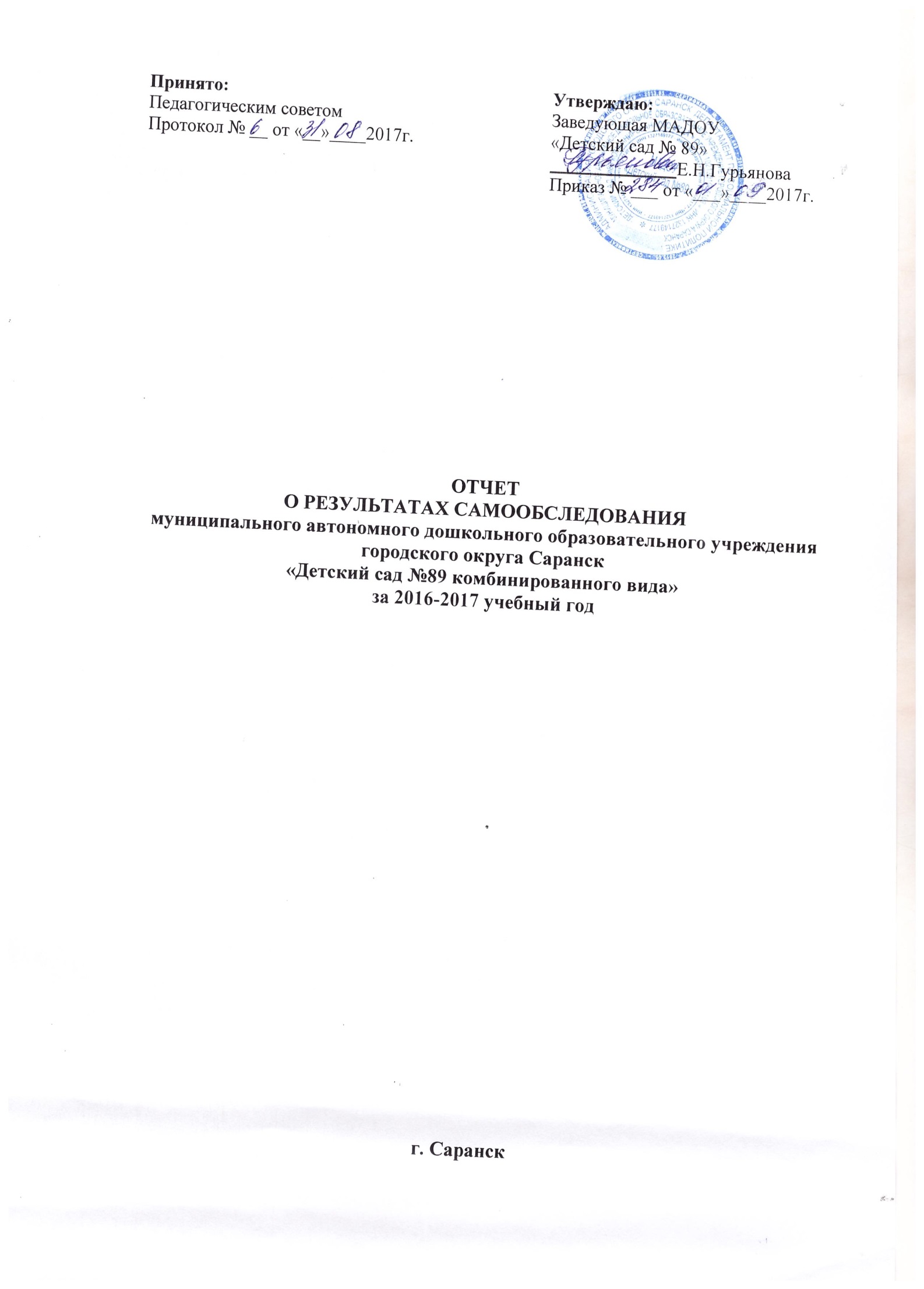 Аналитическая частьОбщие сведения о  МАДОУ.  Организационно-правовое обеспечение МАДОУ       Образовательную деятельность учреждения регламентируют следующие локальные акты: - Устав МАДОУ;-Основная общеобразовательная программа МАДОУ, основная адаптированная общеобразовательная программа МАДОУ;- Штатное расписание Учреждения; - Должностные инструкции, определяющие обязанности работников Учреждения; - Правила внутреннего трудового распорядка; - Инструкции по организации охраны жизни и здоровья детей в Учреждении; - Положение о педагогическом совете; - Положение об Общем Собрании трудового коллектива; - Годовой план работы Учреждения; - Программа развития Учреждения; - Учебный план; - Режим дня; - Расписание непосредственной организованной образовательной деятельности в Учреждении; - Положение о Совете родителей и др. Система договорных отношений,  регламентирующих деятельность МАДОУ представлена: - Трудовым договором с руководителем МАДОУ; - Коллективным договором; - Договором с родителями.Учреждение обеспечивает взаимодействие с социумом. МАДОУ «Детский сад №89 комбинированного вида» является открытой социально-педагогической системой, способной реагировать на изменения внутренней и внешней среды. Одним из путей повышения качества дошкольного образования мы видим в установлении прочных связей с социумом и особенно важно взаимодействие с учреждениями в целях сохранения и укрепления здоровья воспитанников.Коллектив нашего детского сада строит связи с социумом на основе следующих принципов: • учета запроса общественности • принятие политики детского сада с социумом • формирования содержания обязанностей детского сада и социума • сохранение имиджа учреждения в обществе • установление коммуникаций между детским садом и социумом. Работая в таких условиях, мы создаем возможность расширять культурно-образовательную среду и влиять на широкий социум, гармонизируя отношения различных социальных групп, получая определенные социальные эффекты образовательной деятельности. Предметом взаимодействия и сотрудничества является ребенок, его интересы, заботы о том, чтобы каждое педагогическое воздействие, оказанное на него, было грамотным, профессиональным и безопасным. Взаимоотношения в детском саду строятся с учетом интересов детей, родителей, педагогов. Анализ выявленных потенциальных возможностей и интересов детей и их дифференциация позволили спланировать и организовать совместную работу МАДОУ с общественными и социальными институтами, имеющими свои интересы в образовательной сфере. ДОО осуществляет сотрудничество с учреждениями культуры, образования, правопорядка.         Существенным моментом в работе педагогического коллектива МАДОУ является переход ребенка из детского сада в начальную школу, обеспечение преемственности на данных ступенях образования. На основании закона РФ «Об образовании» традиционно МАДОУ «Детский сад №89 комбинированного вида» работает с МОУ «Лицей №31» г.о. Саранск.Между двумя учреждениями составлен план преемственности, который выполнен в 2016-2017 учебном году. Использовались традиционные формы общения: экскурсии в школу, беседы, наблюдение педпроцесса, анкетирование, общение учителей с будущими первоклассниками и родителями. Дети выпускных групп идут в первый класс всем составом, поэтому легко отслеживать уровень адаптации и дезадаптации. Были проведены семинары: «Актуальные проблемы обучения и воспитания детей с нарушением зрения в условиях школы и детского сада», «Методические основы ведения уроков, занятий по обучению грамоте в ДОУ и начальных классах», «Внедрение здовьесберегающих педтехнологий – проблема преемственности ДОУ и начальной школы».Детский сад активно сотрудничает с фольклорным клубом «Наследники мордовской культуры» ДК «Луч». Сотрудничество носило творческий характер. Совместно были проведены мероприятия «Мордовские посиделки»,  тематический праздник посвященный Рождеству Христова, «Играем в мордовские народные игры» и др. Традиционны были встречи с работниками ГИБДД, ветеранами и участниками войны.В 2016-2017 учебном году МАДОУ сотрудничал с ГБУ ДПО «МРИО»: педагоги повышали свою квалификацию и участвовали в работе Республиканских семинаров; на базе МАДОУ был проведен семинар для инструкторов по ФК слушателей курсов. В 2016-2017 учебном году на базе МАДОУ «Детский сад №89 комбинированного вида» прошли психолого-педагогическую практику студенты ФГБОУ ВО «МГПИ им.М.Е.Евсевьева»Анализируя работу за прошедший год, можно сделать вывод, что планы по работе с социальными институтами выполнены. Система управленияУправление МАДОУ осуществляется в соответствии с Федеральным законом «Об образовании в РФ», на основании Устава МАДОУ «Детский сад № 89» (утвержден распоряжением от «18» января 2016 г. № 38-РЗ), строится на принципах демократичности, открытости, охраны жизни и здоровья человека, свободного развития личности. В детском саду реализуется возможность участия в управлении учреждения всех участников образовательного процесса. В соответствии с Уставом управление МАДОУ осуществляется: 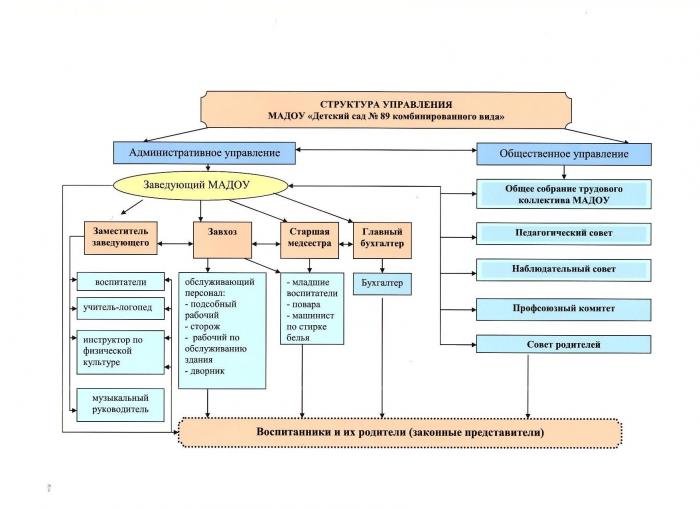  Заведующая: Гурьянова Елена Николаевна стаж работы в данной должности – 3 года Старший воспитатель: Глухова Елена Ивановна, высшая квалификационная категория, стаж работы в данной должности – 1 годГлавный бухгалтер: Пакаева Евгения Александровна, стаж работы в данной должности – 5 летФормами самоуправления МАДОУ являются: - Общее собрание трудового коллектива;- Педагогический совет; - Наблюдательный совет;-Профсоюзный комитет;-Совет родителей.Основные вопросы по управлению учреждением решаются на оперативных совещаниях административного аппарата, которые проводятся ежемесячно. Текущие проблемы – на педагогических часах еженедельно.Основными задачами Совета учреждения, педагогического совета, общего собрания трудового коллектива и родительского комитета являютсянепосредственное участие в управлении учреждением, выбор стратегическихпутей развития учреждения и подготовка управленческих решений, входящих в компетенцию того или иного органа. Их функции и направления деятельности прописаны в соответствующих положениях.1.3. Организация  учебного процессаУчебный план составлен в соответствии с современными дидактическими, санитарными и методическими требованиями. При составлении плана учтены предельно допустимые нормы учебной нагрузки.В МАДОУ создана современная, эстетически оформленная предметно-развивающая среда, активно используются инновационные методы, средства и формы дошкольного образования, созданы комфортные условия для прогулок детей, сказочные уголки на каждом участке для развития двигательной активности детей на воздухе. Педагогическое образование родителей (или законных представителей) воспитанников осуществляется как традиционными методами через наглядные пособия, стенды, беседы, консультации, родительские собрания, «Дни открытых дверей», так и с помощью современных средств информатизации (сайт ДОУ, электронная почта ДОУ). Образовательная деятельность осуществляется в процессе организации различных видов детской деятельности, осуществляемой в ходе режимных моментов, самостоятельной деятельности, взаимодействия с семьями детей. Основной формой работы с детьми дошкольного возраста и ведущим видом деятельности для них является игра. Образовательный процесс реализуется в соответствующих дошкольному возрасту формах работы с детьми. В МАДОУ созданы организационно-методические условия для решения задач по охране жизни и укреплению здоровья детей; обеспечения интеллектуального, личностного и физического развития ребенка; приобщения детей к общечеловеческим ценностям; взаимодействия с семьей для обеспечения полноценного развития ребенка. В соответствии с требованиями ФГОС ДО педагогический коллективосновными целями своей работы считает: создание благоприятных условий для полноценного проживания ребенком дошкольного детства, обеспечение становления личности ребенка и раскрытие его индивидуальности, создание условий для физического, познавательного, речевого, социально-коммуникативного и художественно-эстетического развития детей дошкольного возраста, обеспечение готовности к школьному обучению, обеспечение безопасности жизнедеятельности дошкольника.Эти цели реализуются в процессе разнообразных видов детской деятельности: игровой, коммуникативной, трудовой, познавательно – исследовательской, речевой, продуктивной, музыкально – художественной,чтения.Для достижения целей  в 2016-2017учебном году решались следующие задачи:1. Провести системный анализ педагогической деятельности по физическому развитию и укреплению здоровья детей в МАДОУ.2. Систематизировать знания педагогов о значении моделирования в речевом развитии дошкольников. 3. Выявить проблемы, пути и способы совершенствования работы по воспитанию патриотизма как важнейшего духовного состояния личности.4. Формировать экологическую культуру детей дошкольного возраста в процессе опытно-исследовательской деятельности.5. Выявить результативность деятельности по реализации задач годового плана комплексной и парциальных программ.В МАДОУ созданы условия для профессионального роста педагогов, для раскрытия их творческого потенциала, обеспечения проявления социальной активности. В течение года было проведено педагогические советы на темы: Были проведены семинары и консультации для воспитателей. Активно работала творческая группа. Регулярно проводились занятия в школе молодого воспитателя. В течение года были проведены открытые просмотры, согласно плану. Все мероприятия проведены в полном объеме. Дополнительное образование является составной частью образовательной системы детского сада, при этом его содержание выходит за пределы основной образовательной программы. Дополнительное образование призвано способствовать более полной реализации творческого потенциала воспитанников, с учетом их индивидуальных способностей и желаний.В учреждении созданы условия для организации дополнительного образования воспитанников. Дополнительные услуги в МАДОУ в 2016-2017 учебном году были представлены в нескольких направлениях:Дополнительные платные образовательные кружкиДополнительные бесплатные образовательные кружкиДля каждого кружка, его руководителем разработана рабочая программа и перспективный план, учитывающие требования основной программы, но с превышением требования федерального государственного образовательного стандарта дошкольного образования по усвоению детьми знаний и умений в данном направлении. Педагоги прошли КПК по дополнительному образованию, получили удостоверения о ПК и рецензии на дополнительные образовательные (общеразвивающие) программы.Охват детей дополнительными услугами в 2016 – 2017 учебном году составил 100% от общего количества детей в ДОУ.1.4.Содержание и качество подготовки воспитанников.Списочный состав детей: всего по детскому саду – 245, из них детей раннего возраста – 46, детей дошкольного возраста – 199, из них детей с ОВЗ (ОНР) – 12 человек.В целях обеспечения комплексного подхода к оценке итоговых и промежуточных результатов освоения основной общеобразовательной программы, на основании ФГОС ДО, проведен мониторинг освоения основной общеобразовательной программы по образовательным областям. Мониторинг образовательной деятельности и детского развития в Учреждении осуществляется в течение времени пребывания ребенка в Учреждении (с 7.00. до 19.00, исключая время, отведенное на сон). Мониторинг образовательного процесса осуществляется 2 раза в год – в начале и в конце учебного года (сентябрь, май). Мониторинг усвоения программных требований воспитанниками подготовительной к школе группы осуществляется воспитателями и специалистами Учреждения. Мониторинг детского развития осуществляется через педагогические наблюдения и анализ воспитателями всех возрастных групп, диагностические исследования специалистов. Мониторинг детского развития включает в себя оценку физического развития ребенка (проводит инструктор по физической культуре), состояния его здоровья (проводит медицинский работник /по согласованию), а также анализ коррекции речевых нарушений (проводит учитель-логопед); развития общих способностей: познавательных, коммуникативных и регуляторных (воспитатель). Методологическая основа мониторинга образовательного процесса в Учреждении – образовательная программа Учреждения, программа «Детство». Методологическая основа мониторинга детского развития определяется специалистами Учреждения в соответствии со спецификой профессиональной деятельности специалистов и программ дополнительного образования. Реализация мониторинга предполагает последовательность следующих действий: -определение и обоснование объекта мониторинга; -сбор данных, используемых для мониторинга; -структурирование баз данных, обеспечивающих хранение и оперативное использование информации; -обработка полученных данных в ходе мониторинга; -анализ и интерпретация полученных данных в ходе мониторинга; -подготовка документов по итогам анализа полученных данных; -распространение результатов мониторинга среди пользователей мониторинга. Результаты педагогических наблюдений за уровнем усвоения детьми программных требований заносятся в специальную таблицу и хранятся в каждой возрастной группе. Таким образом, по результатам мониторинга освоения общеобразовательной образования выполнение программы дошкольного составляет 89%. Анализ результатов показал, что уровень овладения детьми необходимыми знаниями, навыками и умениями по всем образовательным областям, а также уровень развития интегративных качеств воспитанников соответствует возрасту. Хорошие результаты достигнуты благодаря использованию в работе методов, способствующих развитию самостоятельности, познавательных интересов детей, созданию проблемно-поисковых ситуаций и обогащению предметно-развивающей среды. Творческие достижения воспитанников в 2016-2017 уч.г.1.5. Качество кадрового составаВ МАДОУ созданы необходимые условия для профессионального роста сотрудников. Имеется план переподготовки и аттестации педагогических кадров, ежегодно педагоги повышают свое мастерство в ходе прохождения аттестации, повышения квалификации, участвуют в районных методических объединениях, семинарах, мастер-классах. Инновационный опыт педагогов размещен на международных образовательных порталах в сети интернет.1.7. Функционирование внутренней системы оценки качества образования.Систему качества дошкольного образования мы рассматриваем как систему контроля внутри МАДОУ, которая включает в себя интегративные составляющие: качество научно-методической работы; качество воспитательно-образовательного процесса; качество работы с родителями; качество работы с педагогическими кадрами; качество предметно-пространственной среды. Результаты деятельности за 2016-2017 уч.г. показали, что основные годовые задачи выполнены. Существенным достижением в деятельности педагогического коллектива стало значительное повышение методической активности педагогов. Результаты диагностики воспитанников свидетельствуют о стабильной динамике в усвоении образовательной программы. Увеличилось количество детей – участников различных конкурсов. Повысилась заинтересованность родителей в осуществлении воспитательно-образовательного процесса в дошкольном учреждении. Современное общество стоит перед необходимостью осуществления всесторонних и масштабных перемен. МАДОУ активно ведет поиск нового облика образовательного учреждения, отвечающего запросам времени, ФГОС ДО, соответствующего потребностям и запросам родителей (законных представителей), индивидуальности развития каждого ребѐнка.ПОКАЗАТЕЛИ ДЕЯТЕЛЬНОСТИ МАДОУ «Детский сад №89 комбинированного вида»,ПОДЛЕЖАЩЕЙ САМООБСЛЕДОВАНИЮза 2016-2017 учебный год(Утверждены приказом Министерства образования и науки Российской Федерации от 10 декабря 2013г. №1324)

Заведующая МАДОУ «Детский сад №89 комбинированного вида»                                                       Е.Н.ГурьяноваНаименование общеобразовательной организации (по уставу)Муниципальное автономное дошкольное образовательное учреждение "Детский сад № 89 комбинированного вида"Сокращенное наименование организации (по уставу)МАДОУ "Детский сад №89"Тип общеобразовательной организацииДошкольная образовательная организацияВид общеобразовательной организацииДетский сад комбинированного видаОрганизационно – правовая формаМуниципальное автономное дошкольное образовательное учреждениеГод основания1980 г.Юридический адрес430034, Республика Мордовия, г.Саранск, проспект 60 лет Октября, д.12Фактический адрес430034, Республика Мордовия, г.Саранск, проспект 60 лет Октября, д.12Режим работыпонедельник-пятница График работы7:00 - 19:00Прием гражданВторник с 9.00 до 12.00 Четверг с 14.00 до 19.00РуководительЗаведующая
Гурьянова Елена НиколаевнаЕ-mail: mdou89@mail.ruАдрес сайта ДОУ: http://ds89sar.schoolrm.ru/Лицензия на осуществление образовательной деятельности серия РО № 014963, регистрационный номер 3337, от 24 декабря 2012 годаЛицензия на осуществление медицинской деятельностиЛО-13-01-000438 от 03 февраля 2014г.Учредитель Администрация городского округа Саранск
Адрес: 430005, Республика Мордовия, г. Саранск, ул. Советская, д. 30
Тел.: (8342) 47−68−36
Факс: (8342) 48−19−07, 47-67-70
E-mail: saransk@moris.ru
Официальный сайт: http://www.adm-saransk.ruОбразовательные учреждения Основные направления сотрудничества Дошкольные образовательные учреждения г. о. Саранск Обмен опытом работы по организации образовательной деятельности с дошкольниками /методические объединения, семинары, практикумы, круглые столы, конкурсы, фестивали и др./ МУ «Информационно- методический центр» Управленияобразования г.о. Саранск Методическое сопровождение деятельности учреждения. МОУ «Лицей №31»Организация преемственности дошкольного и начального школьного образования. Поволжский центр национальных культур финно-угорских народовПолучение консультаций по организации инновационной работы в ДОУ. ГБУ ДПО «МРИО»Получение консультаций. Показ занятий. Проведение семинара по инновационной деятельности. ОПОР. Прохождение курсов по повышению квалификации. ФГБОУ ВО «МГПИ им. М.Е. Евсевьева»Получение консультаций. Прохождение практики студентами. Учреждения культуры и спорта Основные направления сотрудничества ГБУК «Центральная детская библиотека им. А.С. Пушкина» Организация экскурсий, тематических мероприятий , бесед, выставок художественной литературы, конкурсов, выставок детских работ продуктивного творчества). Детская библиотека №5 им. С.Я.Маршака Знакомство детей с помещениями библиотеки, с трудом взрослых в библиотеке. Приобщение детей к культуре чтения мировой и отечественной художественной литературы. Знакомство с культурным наследием мордовского народа. ГУК «Мордовский республиканский краеведческий музей им. И.Д. Воронина» Развитие у детей представлений об истории цивилизации. Обеспечение условий для развития представлений детей о своем крае: его природном мире, географических и исторических особенностях. Музей мордовской национальной культуры Приобщение детей к мордовской национальной культуре, национальным традициям. Государственный театр кукол, театр «Крошка» и др. Приобщение детей к театральной культуре. Знакомство с устройством театра. Рассказы о театральных жанрах. Учреждения здравоохранения Основные направления сотрудничества ГБУЗ РМ «Детская городская поликлиника №3» Обеспечение медицинского обслуживания и контроля здоровья детей в дошкольном учреждении. Анализ контингента детей для набора в детский сад: -анализ контингента неорганизованных детей микрорайона; -анализ заболеваемости детей. Обеспечение прохождения профилактических осмотров детей врачами, узкими специалистами. Сроки прохождения практикиКоличество студентов, прошедших практикуФормы работы со студентами28.12.2016-9.01.20173Организация и руководство работой, распределение студентов по возрастным группам, утверждение их индивидуальных планов работы; взаимодействие с курсовым руководителем в ходе практики; наблюдение и анализ педагогической деятельности студентов; консультирование студентов по вопросам планирования образовательной работы, проведения обследования детей, создания конспектов занятий и других видов деятельности, знакомство студентов с опытом своей педагогической деятельности, планом образовательной работы, особенностями коллектива детей группы, ребенка, наблюдение и анализ деятельности студентов в процессе их работы в качестве воспитателя, ее коррекция. № п/пТема педсоветаДата1Педсовет №1Тема: «Организация оптимальной двигательной активности – важное условие развития основных движений и физических качеств дошкольников».Цель: провести системный анализ педагогической деятельности по физическому развитию и укреплению здоровья детей и определить пути совершенствования работы по данному разделу.Октябрь2Педсовет №2Тема: «Наглядное моделирование – средство развития связной речи ребенка-дошкольника» Цель: Систематизировать знания педагогов о значении моделирования в речевом развитии дошкольников.Декабрь3Педсовет №3Тема: Ознакомление с родным городом как средство патриотического воспитания детей дошкольного возраста. Цель: Выявить проблемы, пути и способы совершенствования работы по воспитанию патриотизма как важнейшего духовного состояния личности.Февраль4Педсовет №4Тема: «Система опытно-исследовательской деятельности – источник формирования осознанно правильного отношения ребенка-дошкольника к природе».Цель: Формировать экологическую культуру детей дошкольного возраста в процессе опытно-исследовательской деятельности.Апрель5Педсовет №5Тема: «Мониторинг реализации годовых задач за истекший 2016-2017 учебный год, освоение воспитанниками основной   образовательной программы МАДОУ». Цель: выявить результативность деятельности по реализации задач годового плана комплексной и парциальных программ, определить стратегические и развивающие проблемы,    перспективы работы коллектива на следующий учебный год.Май6Педсовет №6Тема: «Итоги летней оздоровительной работы. Утверждение годового плана на 2017-2018 учебный год».Цель: подготовка к новому учебному году.Август№ п/пНаименование кружкаКоличество детей, посещающих кружокРуководитель кружкаПрограмма кружкаФизическое направлениеФизическое направлениеФизическое направлениеФизическое направлениеФизическое направление1«Футбол»60Алексеев М.М.Дополнительная общеобразовательная программа (Дополнительная общеразвивающая программа)«Футбол для дошколят».Возраст детей: 4 – 7 летСрок реализации: 3 года2«Здоровячёк», «Здоровей-ка»245Меденко Д.Р.Дополнительная общеобразовательная программа (Дополнительная общеразвивающая программа) «Здоровейка».Возраст детей: 2-7 летСрок реализации: 5 лет Познавательно-речевое направлениеПознавательно-речевое направлениеПознавательно-речевое направлениеПознавательно-речевое направлениеПознавательно-речевое направление1«По дороге к Азбуке»1213111112121111Изюмова В.С., Кириллова Е.С.,Зубкова А.В., Дербердеева Г.Х, Баранова Н.А.,  Мартынова Н.А., Оксина В.И., Фенина Ю.В.Дополнительная общеобразовательная программа (Дополнительная общеразвивающая программа)«По дороге к Азбуке»Возраст детей: 5-7 летСрок реализации: 2 года2«Веселый счет»2424Добкина Н.Х., Юмаева Э.АДополнительная общеобразовательная программа (Дополнительная общеразвивающая программа)«Занимательная сенсорика»Возраст детей: 4-5 летСрок реализации: 1 год3«Риторика»12Федашёва Н.В.Дополнительная общеобразовательная программа (Дополнительная общеразвивающая программа)«Риторика для дошкольников»Возраст детей: 5-7 летСрок реализации: 2 года 4«Говорим правильно»31Григорьева Т.А.Дополнительная общеобразовательная программа (Дополнительная общеразвивающая программа)«Говорим правильно»Возраст детей: 4-6 летСрок реализации: 1 год 5«Занимательная сенсорика»24Высоцкая И.С.Дополнительная общеобразовательная программа (Дополнительная общеразвивающая программа)«Занимательная сенсорика»Возраст детей: 3-4 летСрок реализации: 1 год 6«Говорушки» 1211Храмова И.А.,Колесникова Т.Н.Дополнительная общеобразовательная программа (Дополнительная общеразвивающая программа)«Говорушки»Возраст детей: 2-4 годаСрок реализации: 2 годаХудожественно-эстетическое направлениеХудожественно-эстетическое направлениеХудожественно-эстетическое направлениеХудожественно-эстетическое направлениеХудожественно-эстетическое направление1Ритмопластика «Танцевальная мозаика»20Десятник Ю.С.Дополнительная общеобразовательная программа (Дополнительная общеразвивающая программа)«Танцевальная мозаика»Возраст детей: 4-6 летСрок реализации: 2 года2Ритмопластика «Мармеладки»38Казакова И.С.Дополнительная общеобразовательная программа (Дополнительная общеразвивающая программа)«Мармеладки»Возраст детей: 5-7 летСрок реализации: 2 года3Театральная студия «Театр и дети»12Ефремова Е.Н.Дополнительная общеобразовательная программа (Дополнительная общеразвивающая программа)Театральная студия «Театр и дети»Возраст детей: 5-7 летСрок реализации: 2 года4«Волшебный мир красок»21Карякина Е.Н.Дополнительная общеобразовательная программа (Дополнительная общеразвивающая программа)Театральная студия «Театр и дети»Возраст детей: 4-6 летСрок реализации: 2 года № п/пНаименование кружкаКоличество детей, посещающих кружокРуководитель кружкаПрограмма кружкаПознавательно-речевое направлениеПознавательно-речевое направлениеПознавательно-речевое направлениеПознавательно-речевое направлениеПознавательно-речевое направление1«Я познаю мир»21Карякина Е.Н.Якушкина Т.И.Дополнительная общеобразовательная программа (Дополнительная общеразвивающая программа)«Я познаю мир»Возраст детей: 2-3 летСрок реализации: 1 год2 «Потешки на ладошках» 12Якушкина Т.И.Дополнительная общеобразовательная программа (Дополнительная общеразвивающая программа)«Потешки на ладошках» Возраст детей: 2-4 летСрок реализации: 2 года3«Островок безопасности»45Высоцкая И.С.Данилина Ю.А.Храмова И.А.Колесникова Т.Н.Дополнительная общеобразовательная программа (Дополнительная общеразвивающая программа)«Островок безопасности»Возраст детей: 3-4 летСрок реализации: 1 год 4«Основы безопасности»2424Добкина Н.Х. Казакова Е.П.Юмаева Э.А.Левина О.С.Дополнительная общеобразовательная программа (Дополнительная общеразвивающая программа)«Основы безопасности».Возраст детей: 4-5 летСрок реализации: 1 год 5«Азбука безопасности»2425Баранова Н.А.Мартынова Н.А.Кириллова Е.Н.Изюмова В.С.Дополнительная общеобразовательная программа (Дополнительная общеразвивающая программа)«Азбука безопасности»Возраст детей: 5-6 летСрок реализации: 1 год 6«Школа безопасности»212112Дербердеева Г.Х.Зубкова А.В.Оксина В.И.Фенина Ю.В.Ефремова Е.Н.Федашева Н.В.Дополнительная общеобразовательная программа (Дополнительная общеразвивающая программа)«Школа безопасности»Возраст детей: 6-7 летСрок реализации: 1 год 7«Тиринь кель»12Оксина В.И.Дополнительная общеобразовательная программа (Дополнительная общеразвивающая программа)«Тиринь кель»Возраст детей: 5-7 летСрок реализации: 2 года№ п/пВозрастная группаКоличество группКоличестводетей1Первая младшая группа2462Вторая младшая группа2483Средняя группа2494Старшая группа2485Подготовительная к школе группа2426логопедическая группа для детей с ОВЗ (ОНР) 2 год обучения11211245Наименование конкурсаСроки проведенияРезультатКоличество детей, принявших участие в данном конкурсеГородской конкурс рисунков «У воды играем – правила не забываем»Сентябрь 2016ПобедителиЗемсков ИванСалмин ДанилШишова КсюшаГородской конкурс декоративно-прикладного творчества«Бабань парь» в номинации «Кукла»Октябрь 20161 местоСусуйкины Артем и Вика с мамой Сусуйкиной Т.А.Городской конкурс декоративно-прикладного творчества«Бабань парь» в номинации «Кукла»Октябрь 20161 местоТоропова Полина с мамой Светланой ЮрьевнойГородской конкурс «Сохраним мордовские леса» в номинации «Плакат»Ноябрь 2016ПризерСусуйкина Вика с воспитателем Кирилловой Е.С.Городской конкурс декоративно-прикладного творчества по произведениям А.С.Пушкина «В гостях у сказки» в номинации «Подарочный сувенир»Декабрь 20162 местоСусуйкины Артем и Вика с мамой Сусуйкиной Т.А.Республиканский конкурс детских рисунков «Завод «Биохимик» глазами детейДекабрь 2016УчастникиМинстрюков ИванСусуйкины Артем и ВикаФилиппов ДимаКарякина МашаКуколина ЛераКлюев АртемТанаева АлинаЖелтов НикитаБуков ГеоргийНорбикова РегинаДувалкина ТаисияВеретенникова ОльгаБазеев СавелийГородской конкурс «Сохраним мордовские леса!» в номинации «Лучшая дошкольная организация по сбору макулатуры»Ноябрь 2016ПризерыВоспитанники МАДОУ и их родителиГородской конкурс «Фабрика Деда Мороза» в номинации «Символ года»Декабрь 20163 местоБазаева Сабрина с мамой Базаевой Ю.А.Всероссийский конкурс для детей по формированию ЗОЖ «зеленый огонек здоровья» в номинации «Литературные произведения (поэзия)». Название работы «ЗОЖ. Истории о спорте»Март 20171 местоТоропова Полина Всероссийский конкурс для детей по безопасности жизнедеятельности «Безопасная опасность» в номинации «Поделка». Название работы «Осторожно, грибы!»Март 20171 местоСусуйкина ВикаВсероссийский конкурс для детей по безопасности жизнедеятельности «Безопасная опасность» в номинации «Поделка». Название работы «Цена одной спички»Март 20172 местоНиконова ПолинаВсероссийский конкурс для детей по безопасности жизнедеятельности «Безопасная опасность» в номинации «Рисунок». Название работы «Не оставляйте детей дома одних»Март 20171 местоКечайкина ВаряВсероссийский конкурс для детей по формированию ЗОЖ «Зеленый огонек здоровья» в номинации «Рисунок». Название работы «За ЗОЖ с героями мультфильмов»Март 20173 местоДувалкина ТаисияВсероссийский конкурс чтецов «Ты у меня одна» (2-4 лет)Март 20172 местоШуляева ВикторияВсероссийский конкурс «Доутесса». Блиц олимпиада «Времена года»Март 20171 местоТощева Арина Всероссийский конкурс для детей по ПДД  «Безопасный маршрут» в номинации «Поделка». Название работы: «Детские шалости».Апрель 20172 местоШишова КсюшаВсероссийский конкурс для детей по ПДД  «Безопасный маршрут» в номинации «Поделка». Название работы: «Не оставляйте детей одних!».Апрель 20172 местоГлухова НастяГородской смотр-конкурс «Лучшая кормушка для птиц». Номинация «Самая функциональная кормушка». Название работы: «Птичий приют».Май 2017участиеПакаев Сергей с воспитателем Карякиной Е.Н.Городской конкурс Заповедная природа Мордовии. Номинация «Конкурс рисунков «Мир заповедной природы». Название работы «Вирява»Апрель 20171 местоСалмин Данил с мамой Салминой Н.А.Городской конкурс Заповедная природа Мордовии. Номинация «Конкурс поделок «Мир заповедной природы». Название работы «Куйгорож»Апрель 20171 местоСкребкова Арина с воспитателем Высоцкой И.С.Городской конкурс Заповедная природа Мордовии. Номинация «Конкурс поделок «Мир заповедной природы». Название работы «Осторожно, грибы!»Апрель 20173 местоСусуйкины Артем и Вика с мамой Сусуйкиной Т.А.Городской фестиваль-конкурс детского творчества «Планета детства».Май 2017Участники8Общее количество сотрудников в МАДОУ составляет 56 человека, из них: Общее количество сотрудников в МАДОУ составляет 56 человека, из них: Общее количество сотрудников в МАДОУ составляет 56 человека, из них: Общее количество сотрудников в МАДОУ составляет 56 человека, из них: Общее количество сотрудников в МАДОУ составляет 56 человека, из них: ОбразованиеКоличество педагогов% от общего количества педагоговВысшее2693%Среднее специальное27%В МАДОУ проводится работа по планированию и осуществлению повышения квалификации педагогических кадров. Одним из планирующих документов является план-график повышения квалификации педагогов, который разрабатывается старшим воспитателем. Выполнение графика подтверждается документами о краткосрочном повышении квалификации. В течение 2016-2017 учебного года курсы повышения квалификации по профессиональной деятельности по теме «Обновление содержания дошкольного образования в условиях реализации ФГОС  ДО»  в МРИО прошли 15 человек – 53% педагогов: заведующая,  12 воспитателей, 1 старший воспитатель, 1 музыкальный руководитель. Педагогический коллектив полностью прошли КПК. Педагоги МАДОУ «Детский сад №89» активно размещают свои публикации на сайте детского сада http://ds89sar.schoolrm.ru/, у многих педагогов есть свои мини-сайты на http://nsportal.ru/ , http://www.maam.ru/ , где они делятся опытом работы с коллегами.Публикации педагогов за 2016-2017 учебный год.Педагоги участвуют в научно-практических конференциях, семинарах, мастер-классах и др. мероприятиях разного уровня:В течение 2016-2017 учебного года педагоги принимали участие в различных творческих конкурсах городского, республиканского и всероссийского уровня.1.6. Качество учебно-методического, библиотечно-информационного обеспечения, материально-технической базы.Развитие ребенка зависит не только от того, как организован процесс воспитания, но и от того, где и в каком окружении он живет, иначе говоря, среда, в которой живет ребенок, может стимулировать, тормозить, или нейтрально воздействовать на ребенка. В МАДОУ созданы хорошие материально-технические и медико-социальные условия для пребывания детей в детском саду. МАДОУ функционирует в помещении, отвечающем санитарно-гигиеническим, противоэпидемическим требованиям и правилам пожарной безопасности, а также психолого-педагогическим требованиям к благоустройству МАДОУ.На каждую возрастную группу имеется игровая площадка, оформленная в соответствии с программными и возрастными требованиями, оснащенная теневыми навесами, малыми формами. Имеется спортивная площадка и игровая зона для проведения совместных мероприятий. Территория вокруг детского сада озеленена различными видами деревьев и кустарников, имеются цветники, клумбы и огород. В здании оборудован музыкальный, спортивный зал, тренажерный зал,  методический кабинет, медицинский кабинет, мини-музей «Мордовская изба». Для занятий с учителем-логопедом оборудованы кабинет учителя-логопеда, оснащена коррекционно-развивающая среда в группе компенсирующей направленности. Обеспеченность учебно-наглядными пособиями составляет 90 % Обеспеченность спортивным инвентарем составляет 97 %. Технические средства обеспечения образовательного процесса.В группах имеется современное игровое оборудование, информационные стенды. Предметно-развивающая среда МАДОУ соответствует возрастным особенностям детей и способствует их разностороннему развитию. Все элементы среды связаны между собой по содержанию, масштабу и художественному решению. Компоненты предметно-пространственной среды соответствуют образовательной программе, реализуемой в МАДОУ и санитарно-гигиеническим требованиям. В группах созданы условия для разных видов детской деятельности: игровой, изобразительной, познавательной, конструктивной, музыкальной, театрализованной. Регулярно осуществляется косметический ремонт помещений, благоустройство территории, оформлен ландшафт. Родители воспитанников принимают активное участие в оформлении развивающей среды на прогулочных площадках групп. В МАДОУ созданы все необходимые условия для обеспечения безопасности воспитанников и сотрудников. Территория огорожена забором, здание оборудовано камерами наружного видеонаблюдения, автоматической пожарной сигнализацией; системой дистанционной передачи сигнала о пожаре на пульт «01», кнопкой тревожной сигнализации для экстренных вызовов. Обеспечение условий безопасности выполняется локальными нормативно-правовыми документами: приказами, инструкциями, положениями. Медицинское обслуживание детей осуществляется в соответствии с лицензией на право осуществления медицинской деятельности на основе договора с ГБУЗ РМ «Детская поликлиника №3» Медицинский кабинет оснащен необходимым медицинским инструментарием, набором медикаментов. В МАДОУ имеется прачечная с необходимым оборудованием. Организовано десятидневное меню с 4-х разовым питанием детей в групповых комнатах. Поставки продуктов питания организованы на договорной основе. Пищеблок оборудован соответствующими СанПиН цехами, штатами и необходимым технологическим оборудованием. Основой организации питания детей в МАДОУ является соблюдение рекомендуемых наборов продуктов и рационов питания, позволяющих удовлетворить физиологические потребности дошкольников в основных пищевых веществах и обеспечить их необходимой калорийностью. В МАДОУ соблюдается технология приготовления блюд, оставляется суточная проба готовой продукции, выполняются нормы вложения сырья, вкусовое качество приготовленных блюд соответствует требованиям. Санитарное состояние пищеблока, подсобных помещений соответствует Санитарным нормам. В МАДОУ проводится работа по планированию и осуществлению повышения квалификации педагогических кадров. Одним из планирующих документов является план-график повышения квалификации педагогов, который разрабатывается старшим воспитателем. Выполнение графика подтверждается документами о краткосрочном повышении квалификации. В течение 2016-2017 учебного года курсы повышения квалификации по профессиональной деятельности по теме «Обновление содержания дошкольного образования в условиях реализации ФГОС  ДО»  в МРИО прошли 15 человек – 53% педагогов: заведующая,  12 воспитателей, 1 старший воспитатель, 1 музыкальный руководитель. Педагогический коллектив полностью прошли КПК. Педагоги МАДОУ «Детский сад №89» активно размещают свои публикации на сайте детского сада http://ds89sar.schoolrm.ru/, у многих педагогов есть свои мини-сайты на http://nsportal.ru/ , http://www.maam.ru/ , где они делятся опытом работы с коллегами.Публикации педагогов за 2016-2017 учебный год.Педагоги участвуют в научно-практических конференциях, семинарах, мастер-классах и др. мероприятиях разного уровня:В течение 2016-2017 учебного года педагоги принимали участие в различных творческих конкурсах городского, республиканского и всероссийского уровня.1.6. Качество учебно-методического, библиотечно-информационного обеспечения, материально-технической базы.Развитие ребенка зависит не только от того, как организован процесс воспитания, но и от того, где и в каком окружении он живет, иначе говоря, среда, в которой живет ребенок, может стимулировать, тормозить, или нейтрально воздействовать на ребенка. В МАДОУ созданы хорошие материально-технические и медико-социальные условия для пребывания детей в детском саду. МАДОУ функционирует в помещении, отвечающем санитарно-гигиеническим, противоэпидемическим требованиям и правилам пожарной безопасности, а также психолого-педагогическим требованиям к благоустройству МАДОУ.На каждую возрастную группу имеется игровая площадка, оформленная в соответствии с программными и возрастными требованиями, оснащенная теневыми навесами, малыми формами. Имеется спортивная площадка и игровая зона для проведения совместных мероприятий. Территория вокруг детского сада озеленена различными видами деревьев и кустарников, имеются цветники, клумбы и огород. В здании оборудован музыкальный, спортивный зал, тренажерный зал,  методический кабинет, медицинский кабинет, мини-музей «Мордовская изба». Для занятий с учителем-логопедом оборудованы кабинет учителя-логопеда, оснащена коррекционно-развивающая среда в группе компенсирующей направленности. Обеспеченность учебно-наглядными пособиями составляет 90 % Обеспеченность спортивным инвентарем составляет 97 %. Технические средства обеспечения образовательного процесса.В группах имеется современное игровое оборудование, информационные стенды. Предметно-развивающая среда МАДОУ соответствует возрастным особенностям детей и способствует их разностороннему развитию. Все элементы среды связаны между собой по содержанию, масштабу и художественному решению. Компоненты предметно-пространственной среды соответствуют образовательной программе, реализуемой в МАДОУ и санитарно-гигиеническим требованиям. В группах созданы условия для разных видов детской деятельности: игровой, изобразительной, познавательной, конструктивной, музыкальной, театрализованной. Регулярно осуществляется косметический ремонт помещений, благоустройство территории, оформлен ландшафт. Родители воспитанников принимают активное участие в оформлении развивающей среды на прогулочных площадках групп. В МАДОУ созданы все необходимые условия для обеспечения безопасности воспитанников и сотрудников. Территория огорожена забором, здание оборудовано камерами наружного видеонаблюдения, автоматической пожарной сигнализацией; системой дистанционной передачи сигнала о пожаре на пульт «01», кнопкой тревожной сигнализации для экстренных вызовов. Обеспечение условий безопасности выполняется локальными нормативно-правовыми документами: приказами, инструкциями, положениями. Медицинское обслуживание детей осуществляется в соответствии с лицензией на право осуществления медицинской деятельности на основе договора с ГБУЗ РМ «Детская поликлиника №3» Медицинский кабинет оснащен необходимым медицинским инструментарием, набором медикаментов. В МАДОУ имеется прачечная с необходимым оборудованием. Организовано десятидневное меню с 4-х разовым питанием детей в групповых комнатах. Поставки продуктов питания организованы на договорной основе. Пищеблок оборудован соответствующими СанПиН цехами, штатами и необходимым технологическим оборудованием. Основой организации питания детей в МАДОУ является соблюдение рекомендуемых наборов продуктов и рационов питания, позволяющих удовлетворить физиологические потребности дошкольников в основных пищевых веществах и обеспечить их необходимой калорийностью. В МАДОУ соблюдается технология приготовления блюд, оставляется суточная проба готовой продукции, выполняются нормы вложения сырья, вкусовое качество приготовленных блюд соответствует требованиям. Санитарное состояние пищеблока, подсобных помещений соответствует Санитарным нормам. В МАДОУ проводится работа по планированию и осуществлению повышения квалификации педагогических кадров. Одним из планирующих документов является план-график повышения квалификации педагогов, который разрабатывается старшим воспитателем. Выполнение графика подтверждается документами о краткосрочном повышении квалификации. В течение 2016-2017 учебного года курсы повышения квалификации по профессиональной деятельности по теме «Обновление содержания дошкольного образования в условиях реализации ФГОС  ДО»  в МРИО прошли 15 человек – 53% педагогов: заведующая,  12 воспитателей, 1 старший воспитатель, 1 музыкальный руководитель. Педагогический коллектив полностью прошли КПК. Педагоги МАДОУ «Детский сад №89» активно размещают свои публикации на сайте детского сада http://ds89sar.schoolrm.ru/, у многих педагогов есть свои мини-сайты на http://nsportal.ru/ , http://www.maam.ru/ , где они делятся опытом работы с коллегами.Публикации педагогов за 2016-2017 учебный год.Педагоги участвуют в научно-практических конференциях, семинарах, мастер-классах и др. мероприятиях разного уровня:В течение 2016-2017 учебного года педагоги принимали участие в различных творческих конкурсах городского, республиканского и всероссийского уровня.1.6. Качество учебно-методического, библиотечно-информационного обеспечения, материально-технической базы.Развитие ребенка зависит не только от того, как организован процесс воспитания, но и от того, где и в каком окружении он живет, иначе говоря, среда, в которой живет ребенок, может стимулировать, тормозить, или нейтрально воздействовать на ребенка. В МАДОУ созданы хорошие материально-технические и медико-социальные условия для пребывания детей в детском саду. МАДОУ функционирует в помещении, отвечающем санитарно-гигиеническим, противоэпидемическим требованиям и правилам пожарной безопасности, а также психолого-педагогическим требованиям к благоустройству МАДОУ.На каждую возрастную группу имеется игровая площадка, оформленная в соответствии с программными и возрастными требованиями, оснащенная теневыми навесами, малыми формами. Имеется спортивная площадка и игровая зона для проведения совместных мероприятий. Территория вокруг детского сада озеленена различными видами деревьев и кустарников, имеются цветники, клумбы и огород. В здании оборудован музыкальный, спортивный зал, тренажерный зал,  методический кабинет, медицинский кабинет, мини-музей «Мордовская изба». Для занятий с учителем-логопедом оборудованы кабинет учителя-логопеда, оснащена коррекционно-развивающая среда в группе компенсирующей направленности. Обеспеченность учебно-наглядными пособиями составляет 90 % Обеспеченность спортивным инвентарем составляет 97 %. Технические средства обеспечения образовательного процесса.В группах имеется современное игровое оборудование, информационные стенды. Предметно-развивающая среда МАДОУ соответствует возрастным особенностям детей и способствует их разностороннему развитию. Все элементы среды связаны между собой по содержанию, масштабу и художественному решению. Компоненты предметно-пространственной среды соответствуют образовательной программе, реализуемой в МАДОУ и санитарно-гигиеническим требованиям. В группах созданы условия для разных видов детской деятельности: игровой, изобразительной, познавательной, конструктивной, музыкальной, театрализованной. Регулярно осуществляется косметический ремонт помещений, благоустройство территории, оформлен ландшафт. Родители воспитанников принимают активное участие в оформлении развивающей среды на прогулочных площадках групп. В МАДОУ созданы все необходимые условия для обеспечения безопасности воспитанников и сотрудников. Территория огорожена забором, здание оборудовано камерами наружного видеонаблюдения, автоматической пожарной сигнализацией; системой дистанционной передачи сигнала о пожаре на пульт «01», кнопкой тревожной сигнализации для экстренных вызовов. Обеспечение условий безопасности выполняется локальными нормативно-правовыми документами: приказами, инструкциями, положениями. Медицинское обслуживание детей осуществляется в соответствии с лицензией на право осуществления медицинской деятельности на основе договора с ГБУЗ РМ «Детская поликлиника №3» Медицинский кабинет оснащен необходимым медицинским инструментарием, набором медикаментов. В МАДОУ имеется прачечная с необходимым оборудованием. Организовано десятидневное меню с 4-х разовым питанием детей в групповых комнатах. Поставки продуктов питания организованы на договорной основе. Пищеблок оборудован соответствующими СанПиН цехами, штатами и необходимым технологическим оборудованием. Основой организации питания детей в МАДОУ является соблюдение рекомендуемых наборов продуктов и рационов питания, позволяющих удовлетворить физиологические потребности дошкольников в основных пищевых веществах и обеспечить их необходимой калорийностью. В МАДОУ соблюдается технология приготовления блюд, оставляется суточная проба готовой продукции, выполняются нормы вложения сырья, вкусовое качество приготовленных блюд соответствует требованиям. Санитарное состояние пищеблока, подсобных помещений соответствует Санитарным нормам. В МАДОУ проводится работа по планированию и осуществлению повышения квалификации педагогических кадров. Одним из планирующих документов является план-график повышения квалификации педагогов, который разрабатывается старшим воспитателем. Выполнение графика подтверждается документами о краткосрочном повышении квалификации. В течение 2016-2017 учебного года курсы повышения квалификации по профессиональной деятельности по теме «Обновление содержания дошкольного образования в условиях реализации ФГОС  ДО»  в МРИО прошли 15 человек – 53% педагогов: заведующая,  12 воспитателей, 1 старший воспитатель, 1 музыкальный руководитель. Педагогический коллектив полностью прошли КПК. Педагоги МАДОУ «Детский сад №89» активно размещают свои публикации на сайте детского сада http://ds89sar.schoolrm.ru/, у многих педагогов есть свои мини-сайты на http://nsportal.ru/ , http://www.maam.ru/ , где они делятся опытом работы с коллегами.Публикации педагогов за 2016-2017 учебный год.Педагоги участвуют в научно-практических конференциях, семинарах, мастер-классах и др. мероприятиях разного уровня:В течение 2016-2017 учебного года педагоги принимали участие в различных творческих конкурсах городского, республиканского и всероссийского уровня.1.6. Качество учебно-методического, библиотечно-информационного обеспечения, материально-технической базы.Развитие ребенка зависит не только от того, как организован процесс воспитания, но и от того, где и в каком окружении он живет, иначе говоря, среда, в которой живет ребенок, может стимулировать, тормозить, или нейтрально воздействовать на ребенка. В МАДОУ созданы хорошие материально-технические и медико-социальные условия для пребывания детей в детском саду. МАДОУ функционирует в помещении, отвечающем санитарно-гигиеническим, противоэпидемическим требованиям и правилам пожарной безопасности, а также психолого-педагогическим требованиям к благоустройству МАДОУ.На каждую возрастную группу имеется игровая площадка, оформленная в соответствии с программными и возрастными требованиями, оснащенная теневыми навесами, малыми формами. Имеется спортивная площадка и игровая зона для проведения совместных мероприятий. Территория вокруг детского сада озеленена различными видами деревьев и кустарников, имеются цветники, клумбы и огород. В здании оборудован музыкальный, спортивный зал, тренажерный зал,  методический кабинет, медицинский кабинет, мини-музей «Мордовская изба». Для занятий с учителем-логопедом оборудованы кабинет учителя-логопеда, оснащена коррекционно-развивающая среда в группе компенсирующей направленности. Обеспеченность учебно-наглядными пособиями составляет 90 % Обеспеченность спортивным инвентарем составляет 97 %. Технические средства обеспечения образовательного процесса.В группах имеется современное игровое оборудование, информационные стенды. Предметно-развивающая среда МАДОУ соответствует возрастным особенностям детей и способствует их разностороннему развитию. Все элементы среды связаны между собой по содержанию, масштабу и художественному решению. Компоненты предметно-пространственной среды соответствуют образовательной программе, реализуемой в МАДОУ и санитарно-гигиеническим требованиям. В группах созданы условия для разных видов детской деятельности: игровой, изобразительной, познавательной, конструктивной, музыкальной, театрализованной. Регулярно осуществляется косметический ремонт помещений, благоустройство территории, оформлен ландшафт. Родители воспитанников принимают активное участие в оформлении развивающей среды на прогулочных площадках групп. В МАДОУ созданы все необходимые условия для обеспечения безопасности воспитанников и сотрудников. Территория огорожена забором, здание оборудовано камерами наружного видеонаблюдения, автоматической пожарной сигнализацией; системой дистанционной передачи сигнала о пожаре на пульт «01», кнопкой тревожной сигнализации для экстренных вызовов. Обеспечение условий безопасности выполняется локальными нормативно-правовыми документами: приказами, инструкциями, положениями. Медицинское обслуживание детей осуществляется в соответствии с лицензией на право осуществления медицинской деятельности на основе договора с ГБУЗ РМ «Детская поликлиника №3» Медицинский кабинет оснащен необходимым медицинским инструментарием, набором медикаментов. В МАДОУ имеется прачечная с необходимым оборудованием. Организовано десятидневное меню с 4-х разовым питанием детей в групповых комнатах. Поставки продуктов питания организованы на договорной основе. Пищеблок оборудован соответствующими СанПиН цехами, штатами и необходимым технологическим оборудованием. Основой организации питания детей в МАДОУ является соблюдение рекомендуемых наборов продуктов и рационов питания, позволяющих удовлетворить физиологические потребности дошкольников в основных пищевых веществах и обеспечить их необходимой калорийностью. В МАДОУ соблюдается технология приготовления блюд, оставляется суточная проба готовой продукции, выполняются нормы вложения сырья, вкусовое качество приготовленных блюд соответствует требованиям. Санитарное состояние пищеблока, подсобных помещений соответствует Санитарным нормам. В МАДОУ проводится работа по планированию и осуществлению повышения квалификации педагогических кадров. Одним из планирующих документов является план-график повышения квалификации педагогов, который разрабатывается старшим воспитателем. Выполнение графика подтверждается документами о краткосрочном повышении квалификации. В течение 2016-2017 учебного года курсы повышения квалификации по профессиональной деятельности по теме «Обновление содержания дошкольного образования в условиях реализации ФГОС  ДО»  в МРИО прошли 15 человек – 53% педагогов: заведующая,  12 воспитателей, 1 старший воспитатель, 1 музыкальный руководитель. Педагогический коллектив полностью прошли КПК. Педагоги МАДОУ «Детский сад №89» активно размещают свои публикации на сайте детского сада http://ds89sar.schoolrm.ru/, у многих педагогов есть свои мини-сайты на http://nsportal.ru/ , http://www.maam.ru/ , где они делятся опытом работы с коллегами.Публикации педагогов за 2016-2017 учебный год.Педагоги участвуют в научно-практических конференциях, семинарах, мастер-классах и др. мероприятиях разного уровня:В течение 2016-2017 учебного года педагоги принимали участие в различных творческих конкурсах городского, республиканского и всероссийского уровня.1.6. Качество учебно-методического, библиотечно-информационного обеспечения, материально-технической базы.Развитие ребенка зависит не только от того, как организован процесс воспитания, но и от того, где и в каком окружении он живет, иначе говоря, среда, в которой живет ребенок, может стимулировать, тормозить, или нейтрально воздействовать на ребенка. В МАДОУ созданы хорошие материально-технические и медико-социальные условия для пребывания детей в детском саду. МАДОУ функционирует в помещении, отвечающем санитарно-гигиеническим, противоэпидемическим требованиям и правилам пожарной безопасности, а также психолого-педагогическим требованиям к благоустройству МАДОУ.На каждую возрастную группу имеется игровая площадка, оформленная в соответствии с программными и возрастными требованиями, оснащенная теневыми навесами, малыми формами. Имеется спортивная площадка и игровая зона для проведения совместных мероприятий. Территория вокруг детского сада озеленена различными видами деревьев и кустарников, имеются цветники, клумбы и огород. В здании оборудован музыкальный, спортивный зал, тренажерный зал,  методический кабинет, медицинский кабинет, мини-музей «Мордовская изба». Для занятий с учителем-логопедом оборудованы кабинет учителя-логопеда, оснащена коррекционно-развивающая среда в группе компенсирующей направленности. Обеспеченность учебно-наглядными пособиями составляет 90 % Обеспеченность спортивным инвентарем составляет 97 %. Технические средства обеспечения образовательного процесса.В группах имеется современное игровое оборудование, информационные стенды. Предметно-развивающая среда МАДОУ соответствует возрастным особенностям детей и способствует их разностороннему развитию. Все элементы среды связаны между собой по содержанию, масштабу и художественному решению. Компоненты предметно-пространственной среды соответствуют образовательной программе, реализуемой в МАДОУ и санитарно-гигиеническим требованиям. В группах созданы условия для разных видов детской деятельности: игровой, изобразительной, познавательной, конструктивной, музыкальной, театрализованной. Регулярно осуществляется косметический ремонт помещений, благоустройство территории, оформлен ландшафт. Родители воспитанников принимают активное участие в оформлении развивающей среды на прогулочных площадках групп. В МАДОУ созданы все необходимые условия для обеспечения безопасности воспитанников и сотрудников. Территория огорожена забором, здание оборудовано камерами наружного видеонаблюдения, автоматической пожарной сигнализацией; системой дистанционной передачи сигнала о пожаре на пульт «01», кнопкой тревожной сигнализации для экстренных вызовов. Обеспечение условий безопасности выполняется локальными нормативно-правовыми документами: приказами, инструкциями, положениями. Медицинское обслуживание детей осуществляется в соответствии с лицензией на право осуществления медицинской деятельности на основе договора с ГБУЗ РМ «Детская поликлиника №3» Медицинский кабинет оснащен необходимым медицинским инструментарием, набором медикаментов. В МАДОУ имеется прачечная с необходимым оборудованием. Организовано десятидневное меню с 4-х разовым питанием детей в групповых комнатах. Поставки продуктов питания организованы на договорной основе. Пищеблок оборудован соответствующими СанПиН цехами, штатами и необходимым технологическим оборудованием. Основой организации питания детей в МАДОУ является соблюдение рекомендуемых наборов продуктов и рационов питания, позволяющих удовлетворить физиологические потребности дошкольников в основных пищевых веществах и обеспечить их необходимой калорийностью. В МАДОУ соблюдается технология приготовления блюд, оставляется суточная проба готовой продукции, выполняются нормы вложения сырья, вкусовое качество приготовленных блюд соответствует требованиям. Санитарное состояние пищеблока, подсобных помещений соответствует Санитарным нормам. В МАДОУ проводится работа по планированию и осуществлению повышения квалификации педагогических кадров. Одним из планирующих документов является план-график повышения квалификации педагогов, который разрабатывается старшим воспитателем. Выполнение графика подтверждается документами о краткосрочном повышении квалификации. В течение 2016-2017 учебного года курсы повышения квалификации по профессиональной деятельности по теме «Обновление содержания дошкольного образования в условиях реализации ФГОС  ДО»  в МРИО прошли 15 человек – 53% педагогов: заведующая,  12 воспитателей, 1 старший воспитатель, 1 музыкальный руководитель. Педагогический коллектив полностью прошли КПК. Педагоги МАДОУ «Детский сад №89» активно размещают свои публикации на сайте детского сада http://ds89sar.schoolrm.ru/, у многих педагогов есть свои мини-сайты на http://nsportal.ru/ , http://www.maam.ru/ , где они делятся опытом работы с коллегами.Публикации педагогов за 2016-2017 учебный год.Педагоги участвуют в научно-практических конференциях, семинарах, мастер-классах и др. мероприятиях разного уровня:В течение 2016-2017 учебного года педагоги принимали участие в различных творческих конкурсах городского, республиканского и всероссийского уровня.1.6. Качество учебно-методического, библиотечно-информационного обеспечения, материально-технической базы.Развитие ребенка зависит не только от того, как организован процесс воспитания, но и от того, где и в каком окружении он живет, иначе говоря, среда, в которой живет ребенок, может стимулировать, тормозить, или нейтрально воздействовать на ребенка. В МАДОУ созданы хорошие материально-технические и медико-социальные условия для пребывания детей в детском саду. МАДОУ функционирует в помещении, отвечающем санитарно-гигиеническим, противоэпидемическим требованиям и правилам пожарной безопасности, а также психолого-педагогическим требованиям к благоустройству МАДОУ.На каждую возрастную группу имеется игровая площадка, оформленная в соответствии с программными и возрастными требованиями, оснащенная теневыми навесами, малыми формами. Имеется спортивная площадка и игровая зона для проведения совместных мероприятий. Территория вокруг детского сада озеленена различными видами деревьев и кустарников, имеются цветники, клумбы и огород. В здании оборудован музыкальный, спортивный зал, тренажерный зал,  методический кабинет, медицинский кабинет, мини-музей «Мордовская изба». Для занятий с учителем-логопедом оборудованы кабинет учителя-логопеда, оснащена коррекционно-развивающая среда в группе компенсирующей направленности. Обеспеченность учебно-наглядными пособиями составляет 90 % Обеспеченность спортивным инвентарем составляет 97 %. Технические средства обеспечения образовательного процесса.В группах имеется современное игровое оборудование, информационные стенды. Предметно-развивающая среда МАДОУ соответствует возрастным особенностям детей и способствует их разностороннему развитию. Все элементы среды связаны между собой по содержанию, масштабу и художественному решению. Компоненты предметно-пространственной среды соответствуют образовательной программе, реализуемой в МАДОУ и санитарно-гигиеническим требованиям. В группах созданы условия для разных видов детской деятельности: игровой, изобразительной, познавательной, конструктивной, музыкальной, театрализованной. Регулярно осуществляется косметический ремонт помещений, благоустройство территории, оформлен ландшафт. Родители воспитанников принимают активное участие в оформлении развивающей среды на прогулочных площадках групп. В МАДОУ созданы все необходимые условия для обеспечения безопасности воспитанников и сотрудников. Территория огорожена забором, здание оборудовано камерами наружного видеонаблюдения, автоматической пожарной сигнализацией; системой дистанционной передачи сигнала о пожаре на пульт «01», кнопкой тревожной сигнализации для экстренных вызовов. Обеспечение условий безопасности выполняется локальными нормативно-правовыми документами: приказами, инструкциями, положениями. Медицинское обслуживание детей осуществляется в соответствии с лицензией на право осуществления медицинской деятельности на основе договора с ГБУЗ РМ «Детская поликлиника №3» Медицинский кабинет оснащен необходимым медицинским инструментарием, набором медикаментов. В МАДОУ имеется прачечная с необходимым оборудованием. Организовано десятидневное меню с 4-х разовым питанием детей в групповых комнатах. Поставки продуктов питания организованы на договорной основе. Пищеблок оборудован соответствующими СанПиН цехами, штатами и необходимым технологическим оборудованием. Основой организации питания детей в МАДОУ является соблюдение рекомендуемых наборов продуктов и рационов питания, позволяющих удовлетворить физиологические потребности дошкольников в основных пищевых веществах и обеспечить их необходимой калорийностью. В МАДОУ соблюдается технология приготовления блюд, оставляется суточная проба готовой продукции, выполняются нормы вложения сырья, вкусовое качество приготовленных блюд соответствует требованиям. Санитарное состояние пищеблока, подсобных помещений соответствует Санитарным нормам. N п/пПоказателиЕдиница измерения1.Образовательная деятельность1.1Общая численность воспитанников, осваивающих образовательную программу дошкольного образования, в том числе:245 чел.1.1.1В режиме полного дня (7-19  часов)245 чел.1.1.2В режиме кратковременного пребывания (3-5 часов)01.1.3В семейной дошкольной группе01.1.4В форме семейного образования с психолого-педагогическим сопровождением на базе дошкольной образовательной организации01.2Общая численность воспитанников в возрасте до 3 лет		46 чел.1.3Общая численность воспитанников в возрасте от 3 до 8 лет199 чел.1.4Численность/удельный вес численности воспитанников в общей численности воспитанников, получающих услуги присмотра и ухода:245чел./100%1.4.1В режиме полного дня (7-19  часов)245 чел./100%1.4.2В режиме продленного дня (12-14 часов)01.4.3В режиме круглосуточного пребывания01.5Численность/удельный вес численности воспитанников с ограниченными возможностями здоровья в общей численности воспитанников, получающих услуги:12/5%1.5.1По коррекции недостатков в физическом и (или) психическом развитии01.5.2По освоению образовательной программы дошкольного образования12/5%1.5.3По присмотру и уходу12/5%1.6Средний показатель пропущенных дней при посещении дошкольной образовательной организации по болезни на одного воспитанника12дней1.7Общая численность педагогических работников, в том числе:28 чел.1.7.1Численность/удельный вес численности педагогических работников, имеющих высшее образование26 чел./93%1.7.2Численность/удельный вес численности педагогических работников, имеющих высшее образование педагогической направленности (профиля)27 чел./100 %1.7.3Численность/удельный вес численности педагогических работников, имеющих среднее профессиональное образование01.7.4Численность/удельный вес численности педагогических работников, имеющих среднее профессиональное образование педагогической направленности (профиля)2чел./ 3%1.8Численность/удельный вес численности педагогических работников, которым по результатам аттестации присвоена квалификационная категория, в общей численности педагогических работников, в том числе:14 чел./52%1.8.1Высшая6 чел./22%1.8.2Первая8 чел./30%1.9Численность/удельный вес численности педагогических работников в общей численности педагогических работников, педагогический стаж работы которых составляет:1.9.1До 5 лет13 чел./46%1.9.2Свыше 30 лет5чел./54 %1.10Численность/удельный вес численности педагогических работников в общей численности педагогических работников в возрасте до 30 лет8 чел./30%1.11Численность/удельный вес численности педагогических работников в общей численности педагогических работников в возрасте от 55 лет4 чел./15%1.12Численность/удельный вес численности педагогических и административно-хозяйственных работников, прошедших за последние 5 лет повышение квалификации/профессиональную переподготовку по профилю педагогической деятельности или иной осуществляемой в образовательной организации деятельности, в общей численности педагогических и административно-хозяйственных работников30 чел./100%1.13Численность/удельный вес численности педагогических и административно-хозяйственных работников, прошедших повышение квалификации по применению в образовательном процессе федеральных государственных образовательных стандартов в общей численности педагогических и административно-хозяйственных работников28чел./100%1.14Соотношение "педагогический работник/воспитанник" в дошкольной образовательной организации28чел./245чел.1.15Наличие в образовательной организации следующих педагогических работников:1.15.1Музыкального руководителяда1.15.2Инструктора по физической культуреда1.15.3Учителя-логопедада1.15.4Логопеданет1.15.5Учителя- дефектологанет1.15.6Педагога-психологанет2.Инфраструктура2.1Общая площадь помещений, в которых осуществляется образовательная деятельность, в расчете на одного воспитанника3,6 кв.м.2.2Площадь помещений для организации дополнительных видов деятельности воспитанников84 кв.м.2.3Наличие физкультурного залада2.4Наличие музыкального залада2.5Наличие прогулочных площадок, обеспечивающих физическую активность и разнообразную игровую деятельность воспитанников на прогулкеда